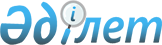 Аудан әкімдігінің 2012 жылғы 16 сәуірдегі "Ертіс ауданында төлемелі қоғамдық жұмыстарды ұйымдастыру туралы" N 130/1 қаулысына өзгерістер енгізу туралы
					
			Күшін жойған
			
			
		
					Павлодар облысы Ертіс аудандық әкімдігінің 2012 жылғы 01 маусымдағы N 211/2 қаулысы. Павлодар облысының Әділет департаментінде 2012 жылғы 20 маусымда N 12-7-141 тіркелді. Күші жойылды - Павлодар облысы Ертіс аудандық әкімдігінің 2014 жылғы 23 қаңтардағы N 25/1 қаулысымен      Ескерту. Күші жойылды - Павлодар облысы Ертіс аудандық әкімдігінің 23.01.2014 N 25/1 қаулысымен.

      Қазақстан Республикасының 2001 жылғы 23 қаңтардағы "Халықты жұмыспен қамту туралы" Заңының 7-бабының 5) тармақшасына, 20-бабына, Қазақстан Республикасы Үкіметінің 2001 жылғы 19 маусымдағы N 836 қаулысымен бекітілген Қоғамдық жұмыстарды ұйымдастыру және қаржыландыру ережелеріне сәйкес, жұмыссыз азаматтарды уақытша жұмыспен қамтамасыз ету мақсатында, Ертіс ауданының әкімдігі ҚАУЛЫ ЕТЕДІ:



      1. Ертіс ауданы әкімдігінің 2012 жылғы 16 сәуірдегі "Ертіс ауданында төлемелі қоғамдық жұмыстарды ұйымдастыру туралы" N 130/1 (Нормативтік құқықтық актілердің мемлекеттік тіркеу тізілімінде N 12-7-137 тіркелген, 2012 жылғы 8 мамырдағы "Ертіс Нұры" газетінің 2012 жылғы 17 наурыздағы N 46 "Иртыш" газетінің 2012 жылғы 17 наурыздағы N 46-47 нөмірінде жарияланған) қаулысына келесі өзгеріс енгізілсін:



      көрсетілген қаулының 1 қосымшасы осы қаулының қосымшасына сәйкес жаңа редакцияда мазмұндалсын.



      2. Осы қаулының орындалуын бақылау аудан әкімінің орынбасары А.Т. Тілеуоваға жүктелсін.



      3. Осы қаулы алғаш ресми жарияланғаннан кейін күнтізбелік он күн өткен соң қолданысқа енгізіледі.      Аудан әкімі                                Б. Ағжанов

Павлодар облысы Ертіс ауданы 

әкімдігінің 2012 жылғы    

16 сәуірдегі N 130/1 қаулысына

1 қосымша         Павлодар облысы Ертіс ауданы 

әкімдігінің 2012 жылғы    

1 маусымдағы N 211/2 қаулысына

қосымша           

Қоғамдық жұмыстар өткізілетін ұйымдардың тізбесі,

қоғамдық жұмыстардың түрлері, көлемі және нақты

шарттары, қатысушылардың еңбегіне төлем мөлшері

және оларды қаржыландыру көздері
					© 2012. Қазақстан Республикасы Әділет министрлігінің «Қазақстан Республикасының Заңнама және құқықтық ақпарат институты» ШЖҚ РМК
				р/қ N
Ұйымдардың атауы
Қоғамдық жұмыстардың түрлері мен көлемі
Нақты шарттар
Жұмыссыздың еңбегіне төлем мөлшері (теңге)
Қаржылан дыру көзі
1"Голубовка ауылы әкімінің  аппараты" мемлекеттік мекемесіАғаш отырғызу – 120 дана;

гүлзарларды орналастыру - 150 шаршы метр;

билбордтарды ауыстыру -1 дана;

күң-қоқыстарды жинау және жою – 300 тонна;

ағаштарды өңдеу - 800 дана;

Ветеринарлық іс-шараларды өткізген кезде көмек көрсету - 9570 бас;

Қарияларға және жалғызілікті мұгедектерге Ағаш - 10 куб метр,

көмірін даярлау - 25 тонна;

Халық санағына және мал санағына көмек көрсету - 9570 бас.Икемді жұмыс кестесімен 8 сағаттық жұмыс күні17439Жергілікті бюджет2"Ағашорын ауыл округі әкімінің аппараты" мемлекеттік мекемесіАғаш отырғызу – 60 дана;

гүлзарларды орналастыру - 200 шаршы метр;

ескерткіштерді көріктендіру - 2 дана;

обелискілер - 1 дана;

билбордтарды ауыстыру – 1 дана;

күң-қоқыстарды жинау және жою – 200 тонна;

ағаштарды өңдеу - 120 дана.

Ветеринарлық іс-шараларды өткізген кезде көмек көрсету – 8300 бас.

Қарияларға және жалғызілікті мұгедектерге мал азығын, ағаш, көмірін даярлау және басқадай көмек көрсету – 4 адам;

Халық санағына және мал санағына көмек көрсету – 4 адам.Икемді жұмыс кестесімен 8 сағаттық жұмыс күні17439Жергілікті бюджет3"Амангелді ауылы әкімінің  аппараты" мемлекеттік мекемесіАғаш отырғызу – 17 дана;

гүлзарларды орналастыру - 65 шаршы метр;

ескерткіштерді көріктендіру – 1 дана;

обелискілер - 1 дана;

күң-қоқыстарды  жинау және жою – 75 тонна;

ағаштарды өңдеу - 50 дана.

Ветеринарлық іс-шараларды өткізген кезде көмек көрсету - 3300 бас;

Қарияларға және жалғызілікті мұгедектерге мал азығын - 12 тонн;

ағаш - 4.5 куб метр;

көмірін даярлау - 8т.

Халық санағына - 780 адам; мал санағына көмек көрсету - 9570 бас.Икемді  жұмыс кестесімен 8 сағаттық жұмыс күні17439Жергілікті бюджет4"Байзақов ауыл округі әкімінің аппараты" мемлекеттік мекемесіАғаш отырғызу – 180 дана;

гүлзарларды орналастыру - 100 шаршы метр;

ескерткіштерді көріктендіру - 1 дана;

обелискілер - 1 дана;

билбордтарды ауыстыру - 1 дана;

қоқыстарды жинау және жою – 120 тонна;

ағаштарды өңдеу - 300 дана;

Ветеринарлық іс-шараларды өткізген кезде көмек көрсету – 16583 бас.

Халық санағына 1155 адам;

мал санағына көмек көрсету - 16583 бас.Икемді  жұмыс кестесімен 8 сағаттық жұмыс күні17439Жергілікті бюджет5"Қоскөл ауылы әкімінің  аппараты" мемлекеттік мекемесіАғаш отырғызу – 30 дана;

гүлзарларды орналастыру - 450 шаршы метр;

ескерткіштерді көріктендіру - 1 дана;

қоқыстарды жинау және жою – 2000 тонна;

ағаштарды өңдеу - 500 дана;

Ветеринарлық іс-шараларды өткізген кезде көмек көрсету – 4538 бас;

Қарияларға және жалғызілікті мұгедектерге мал азығын - 20 тонн;

ағаш - 15 куб метр,

көмірін даярлау - 20 тонн;

Халық санағына 685 адам;

мал санағына көмек көрсету - 6479 бас.Икемді  жұмыс кестесімен 8 сағаттық жұмыс күні17439Жергілікті бюджет6"Қарақұдық ауыл округі әкімінің аппараты" мемлекеттік мекемесіАғаш отырғызу – 150  дана;

гүлзарларды орналастыру - 125 шаршы метр;

обелискілер - 1 дана;

қоқыстарды жинау және жою – 250 тонна;

ағаштарды өңдеу - 180 дана.

Ветеринарлық іс-шараларды өткізген кезде көмек көрсету – 9901 бас;

Қарияларға және жалғызілікті мұгедектерге мал азығын - 20 тонн;

ағаш – 10  куб метр;

көмірін даярлау - 10 тонн.

Халық санағына - 816 адам;

мал санағына көмек көрсету - 9901 бас.Икемді  жұмыс кестесі мен 8 сағаттық жұмыс күні17439Жергілікті бюджет7"Қызылжар ауыл  округі әкімінің аппараты" мемлекеттік мекемесі.Ағаш отырғызу – 100 дана;

гүлзарларды орналастыру - 120 шаршы метр;

ескерткіштерді көріктендіру - 1 дана;

билбордтарды ауыстыру - 1 дана;

қоқыстарды жинау және жою – 500 тонна;

ағаштарды өңдеу - 250 дана;

Ветеринарлық іс-шараларды өткізген кезде көмек көрсету – 7459 бас;

Қарияларға және жалғызілікті мұгедектерге Ағаш - 50 куб метр;

көмір даярлау - 60 тонна;

картоп отырғызу - 6 тонна;

Халық санағына - 1612 адам;

мал санағына – 7459 бас.Икемді  жұмыс кестесімен 8 сағаттық жұмыс күні17439Жергілікті бюджет8"Қосағаш ауыл округі әкімінің аппараты" мемлекеттік мекемесі.Ағаш отырғызу – 100 дана;

гүлзарларды орналастыру - 150 шаршы метр;

ескерткіштерді көріктендіру - 1 дана;

обелискілерді - 1 дана;

қоқыстарды жинау және жою – 500 тонна;

ағаштарды өңдеу - 100 дана;

Ветеринарлық іс-шараларды өткізген кезде көмек көрсету – 7520 бас;

Қарияларға және жалғызілікті мүгедектерге Ағаш - 0,5 куб метр.Икемді  жұмыс кестесімен 8 сағаттық жұмыс күні17439Жергілікті бюджет9"Қызылқақ ауыл округі әкімінің аппараты" мемлекеттік мекемесіАғаш отырғызу – 50 дана;

гүлзарларды орналастыру - 80 шаршы метр;

обелискілерді - 1 дана;

қоқыстарды жинау және жою – 300 тонна;

ағаштарды өңдеу - 100 дана;

Ветеринарлық іс-шараларды өткізген кезде көмек көрсету – 988 бас;

Халық санағына - 285 адам;

мал санағына көмек көрсету – 988 бас.Икемді  жұмыс кестесімен 8 сағаттық жұмыс күні17439Жергілікті бюджет10"Ленин ауылы әкімінің аппараты" мемлекеттік мекемесіАғаш отырғызу – 60 дана;

гүлзарларды орналастыру - 100 шаршы метр;

обелискілерді - 1 дана;

қоқыстарды жинау және жою – 200 тонна;

ағаштарды өңдеу - 100 дана;

Ветеринарлық іс-шараларды өткізген кезде көмек көрсету - 3764 бас;

мал санағына көмек көрсету – 3764 бас.Икемді  жұмыс кестесімен 8 сағаттық жұмыс күні17439Жергілікті бюджет11"Луговой ауыл округі әкімінің аппараты" мемлекеттік мекемесіАғаш отырғызу – 100 дана;

гүлзарларды орналастыру - 100 шаршы метр;

ескерткіштерді көріктендіру - 1 дана;

қоқыстарды жинау және жою – 300 тонна;

ағаштарды өңдеу - 150 дана;

Ветеринарлық іс-шараларды өткізген кезде көмек көрсету – 700 бас;Икемді  жұмыс кестесімен 8 сағаттық жұмыс күні17439Жергілікті бюджет12"Майқоныр ауылы әкімінің аппараты" мемлекеттік мекемесіАғаш отырғызу – 60 дана;

гүлзарларды орналастыру - 30 шаршы метр;

обелискілерді - 1 дана;

қоқыстарды жинау және жою – 2300 тонна;

ағаштарды өңдеу - 100 дана;

Ветеринарлық іс-шараларды өткізген кезде көмек көрсету – 10799 бас;Икемді  жұмыс кестесімен 8 сағаттық жұмыс күні17439Жергілікті бюджет13"Панфилов ауылы әкімінің аппараты" мемлекеттік мекемесіАғаш отырғызу – 100 дана;

гүлзарларды орналастыру - 300 шаршы метр;

ескерткіштерді көріктендіру - 2 дана;

обелискілерді - 2 дана;

қоқыстарды  жинау және жою - 3000 тонна;

ағаштарды өңдеу - 150 дана;

Ветеринарлық іс-шараларды өткізген кезде көмек көрсету – 9950 бас.Икемді  жұмыс кестесімен 8 сағаттық жұмыс күні17439Жергілікті бюджет14"Сілеті ауыл округі әкімінің аппараты" мемлекеттік мекемесіАғаш отырғызу – 42 дана;

гүлзарларды орналастыру - 40 шаршы метр;

ескерткіштерді көріктендіру - 1 дана;

қоқыстарды жинау және жою – 300 тонна;

ағаштарды өңдеу - 72 дана;

Ветеринарлық іс-шараларды өткізген кезде көмек көрсету - 2000 бас;

Халық санағына – 720 адам;

мал санағына көмек көрсету – 16700 бас.Икемді  жұмыс кестесімен 8 сағаттық жұмыс күні17439Жергілікті бюджет15"Северный ауыл округі әкімінің аппараты" мемлекеттік мекемесіАғаш отырғызу – 150 дана;

гүлзарларды орналастыру - 200 шаршы метр;

ескерткіштерді көріктендіру - 4 дана;

обелискілерді - 10 дана;

қоқыстарды жинау және жою – 1000 тонна;

ағаштарды өңдеу - 500 дана;

Ветеринарлық іс-шараларды өткізген кезде көмек көрсету – 15968 бас;

Қарияларға және жалғызілікті мүгедектерге мал азығын даярлау - 10 тонн; ағаш даярлау - 50 куб метр;

көмір даярлау - 150 тонна;

Халық санағына - 1332; мал санағына көмек көрсету – 14597 бас.Икемді  жұмыс кестесімен 8 сағаттық жұмыс күні17439Жергілікті бюджет16"Тоқта ауыл әкімінің аппараты" мемлекеттік мекемесіАғаш отырғызу – 100 дана;

гүлзарларды орналастыру - 30 шаршы метр;

ескерткіштерді көріктендіру - 1 дана;

қоқыстарды жинау және жою – 3500 тонна;

ағаштарды өңдеу - 800 дана;

Ветеринарлық іс-шараларды өткізген кезде көмек көрсету – 6985 бас;

мал санағына көмек көрсету – 6985 бас.Икемді  жұмыс кестесімен 8 сағаттық жұмыс күні17439Жергілікті бюджет17"Ұзынсу ауыл округі әкімінің аппараты" мемлекеттік мекемесі.Ағаш отырғызу – 50 дана;

гүлзарларды орналастыру - 70 шаршы метр;

обелискілерді - 1 дана;

қоқыстарды жинау және жою – 1000 тонна;

ағаштарды өңдеу - 200 дана;

Ветеринарлық іс-шараларды өткізген кезде көмек көрсету – 1000 бас;

Қарияларға және жалғызілікті мүгедектерге мал азығын даярлау -1000 бас;

ағаш даярлау – 10 куб метр;

көмір даярлау - 25 тонна.Икемді  жұмыс кестесімен 8 сағаттық жұмыс күні17439Жергілікті бюджет18"Ертіс ауылы әкімінің аппараты" мемлекеттік мекемесіАғаш отырғызу – 65  дана;

гүлзарларды орналастыру - 80 шаршы метр;

ескерткіштерді көріктендіру - 3 дана;

обелискілерді - 3 дана;

билбордтарды ауыстыру - 10 дана;

қоқыстарды жинау және жою – 260 тонна;

ағаштарды өңдеу - 720 дана;

қоғамдық және әлеуметтік–мәдени маңызды объектілерді күзету - 12 дана;

Қарияларға және жалғызілікті мүгедектерге Ағаш даярлау - 126 куб метр, көмір даярлау және басқадай көмек көрсету – 315 тонна;

Халық санағына көмек көрсету - 7960 адам және мал санағына көмек көрсету - 29887 бас.Икемді  жұмыс кестесімен 8 сағаттық жұмыс күні17439Жергілікті бюджет19"Павлодар  облысы Ертіс ауданының қорғаныс істері жөніндегі бөлімі" мемлекеттік мекемесіЕртіс ауылының шақырушыларын аудандық комиссияға хабарландыру - 250 адам;

жазылу және шақыру комиссиясын өткізуге көмек көрсету - 250 адам; шақырушылардың жеке істері құжаттарды тігу және тапсыру - 6000 құжаттар.Икемді  жұмыс кестесімен 8 сағаттық жұмыс күні17439Жергілікті бюджет